	                       TR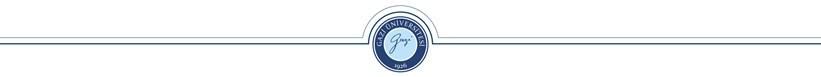       GAZİ UNIVERSITY                                                    Department of Health, Culture and Sports                                                                                                 				            Academic Leader Student Community PresidentName Surname: Name Surname:Title: Faculty:Faculty: Department:Department: Class:Contact: Contact:Signature: Signature: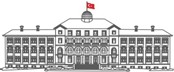 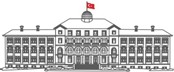 Gazi University Rectorate, Health, Culture and Sports Department 06500 Teknikokullar / AnkaraTel:0 (312) 202 28 65 Fax:0 (312) 212 02 84 e-Mail: ogrencitopluluklari@gazi.edu.tr Internet address: http://topluluklar.gazi.edu.tr/2022-2023 ACTIVITY PLANName of the Community:2022-2023 ACTIVITY PLANName of the Community:2022-2023 ACTIVITY PLANName of the Community:2022-2023 ACTIVITY PLANName of the Community:2022-2023 ACTIVITY PLANName of the Community:2022-2023 ACTIVITY PLANName of the Community:Activity Nameof the Speakers (if any) ParticipatingAddress and PlaceDate and TimeRequirements ListUsed Source